Publicado en España el 14/12/2023 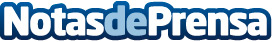 Cierre de la 43ª edición del master en Medicina subacuática e hiperbáricaCierre de la 43ª edición del master en Medicina subacuática e hiperbárica organizado por CRIS-UTH y la fundación Jordi Desola en que han participado Médicos y Licenciados en Ciencias biomédicas de 5 paísesDatos de contacto:Jordi Desola Jordi Desola Alá935572662Nota de prensa publicada en: https://www.notasdeprensa.es/cierre-de-la-43-edicion-del-master-en-medicina Categorias: Nacional Medicina Sociedad Universidades http://www.notasdeprensa.es